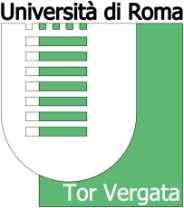 Università degli Studi di Roma “Tor Vergata”Facoltà di EconomiaLaurea/Bachelor of ArtsinGlobal Governance Title…………………………………………………………………..Candidate: Harry Potter Supervisor: Prof. Gustavo Piga, PhDAcademic Year 2016-2017